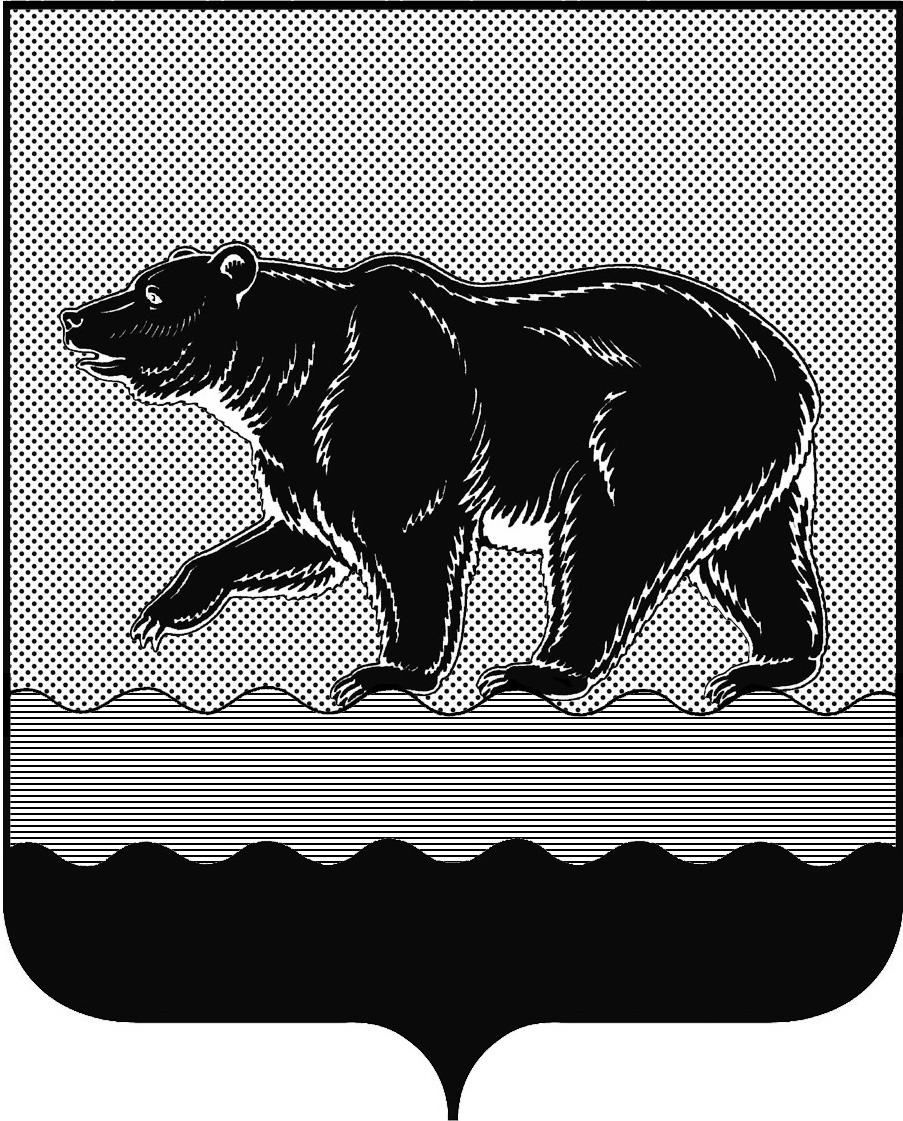 СЧЁТНАЯ ПАЛАТАГОРОДА НЕФТЕЮГАНСКА16 микрорайон, 23 дом, помещение 97, г. Нефтеюганск, 
Ханты-Мансийский автономный округ - Югра (Тюменская область), 628310  тел./факс (3463) 20-30-55, 20-30-63 E-mail: sp-ugansk@mail.ru www.admugansk.ru Заключение на проект изменений в муниципальную программу города Нефтеюганска «Социально-экономическое развитие города Нефтеюганска на 2014-2020 годы»Счётная палата города Нефтеюганска на основании статьи 157 Бюджетного кодекса Российской Федерации, Положения о Счётной палате города Нефтеюганска, рассмотрев проект изменений в муниципальную программу города Нефтеюганска «Социально-экономическое развитие города Нефтеюганска на 2014-2020 годы» (далее по тексту – проект изменений), сообщает следующее:1. При проведении экспертизы учитывалось наличие согласования проекта изменений:1.1. Правовым управлением администрации города Нефтеюганска на предмет правового обоснования мероприятий программы в соответствии 
с компетенцией органов администрации – исполнителей программы;1.2. Отделом экономической политики, инвестиций, проектного управления и административной реформы департамента экономического развития администрации города Нефтеюганска на предмет соответствия требованиям, предъявляемым к содержанию муниципальной программы, соответствия целей и задач, показателей результатов реализации муниципальной программы, основным направлениям социально-экономического развития города Нефтеюганска, отражённым в стратегии социально-экономического развития города и иных документах стратегического характера;1.3. Департаментом финансов администрации города Нефтеюганска на предмет соответствия проекта изменений бюджетному законодательству Российской Федерации и возможности финансового обеспечения её реализации из бюджета города.2. Предоставленный проект изменений в целом соответствует Порядку принятия решений о разработке муниципальных программ города Нефтеюганска, их формирования и реализации, утверждённому постановлением администрации города Нефтеюганска от 22.08.2013 № 80-нп.3. Проектом изменений планируется:3.1. В строке «Финансовое обеспечение муниципальной программы» паспорта муниципальной программы увеличить общий объём финансирования муниципальной программы на сумму 7 579,985 тыс. рублей.3.2. В приложении № 2 к муниципальной программе планируются увеличение в общей сумме 7 579,985 тыс. рублей, из них:1) по мероприятию 1.4 «Обеспечение исполнения муниципальных функций администрации» ответственному исполнителю - администрации города Нефтеюганска увеличить бюджетные ассигнования в 2018 году на 3 499,663 тыс. рублей: на выплату доплаты до размера минимальной заработной платы работникам МКУ «УпОДОМС г. Нефтеюганска» в сумме 569,183 тыс. рублей за счёт средств бюджета автономного округа;на расходы аппарата администрации в сумме 2 673,356 тыс. рублей за счёт средств местного бюджета. В том числе:- 883,638 тыс. рублей заработная плата, в связи с внесением изменений в решение Думы города Нефтеюганска 21.02.2018 № 329-VI;- 1 564,500 рублей разница по начислению страховых взносов в соответствии с постановлением Правительства РФ от 15.11.2017 № 1378 «О предельной величине базы для исчисления страховых взносов на обязательное социальное страхование на случай временной нетрудоспособности и в связи с материнством и на обязательное пенсионное страхование с 1 января 2018 г.» 2) по мероприятию 2.1 «Реализация переданных государственных полномочий на осуществление деятельности по содержанию штатных единиц органов местного самоуправления» увеличить бюджетные ассигнования на сумму 3 971,897 тыс. рублей:ответственному исполнителю - администрации города Нефтеюганска за счёт средств окружного бюджета в сумме 661,500 тыс. рублей на 2018 год, 661,500 тыс. рублей на 2019 год, 661,500 тыс. рублей на 2020 год на содержание штатных единиц АК, КДН, Охрана труда;   исполнителю – комитету записи актов гражданского состояния администрации города Нефтеюганска на 2018 год за счёт средств местного бюджета в сумме 1 987,397 тыс. рублей на реорганизацию.3) по мероприятию 5.1 «Создание условий для реализации целенаправленной информационной политики органов местного самоуправления муниципального образования город Нефтеюганск» увеличить бюджетные ассигнования на 2018 год в сумме 365,549 тыс. рублей:ответственному исполнителю – администрации города Нефтеюганска увеличить на сумму 51,904 тыс. рублей на 2018 год за счёт средств автономного округа на выплату доплаты работникам МАУ 
«РГ «Здравствуйте, Нефтеюганцы!» до размера минимальной заработной платы;исполнителю Департаменту муниципального имущества на 2018 год за счёт бюджета автономного округа в сумме 313,645 тыс. рублей на выплату заработной платы работникам АУ «НИЦ» на уровне не ниже установленного минимального размера оплаты труда.4. Финансовые показатели, содержащиеся в проекте изменений, соответствуют расчётам, предоставленным на экспертизу. 	На основании вышеизложенного, предлагаем направить проект изменений на утверждение. Председатель								               С.А. ГичкинаИсполнитель:инспектор инспекторского отдела № 1Счётной палаты города НефтеюганскаПешина Наталья ВениаминовнаТел. 8 (3463) 203948Исх. от 10.05.2018 № 249